Abstract TitleFirst (corresponding) A. Author 1*, Second B. Author 21 Institution, address, email address2 Institution, address, email address
Keywords: one, two, three, four, fiveYour abstract should be 2 pages and written in English. Do not include any footnotes or endnotes.Please submit your abstract as an MS Word file. Follow the layout of this template, and use Elsevier Harvard name-date format (e.g., Hartig et al., 2003; Kaplan and Kaplan, 1989) for any citations or references. You may place an acknowledgment statement and one or two references at the end. Follow this pattern for figures.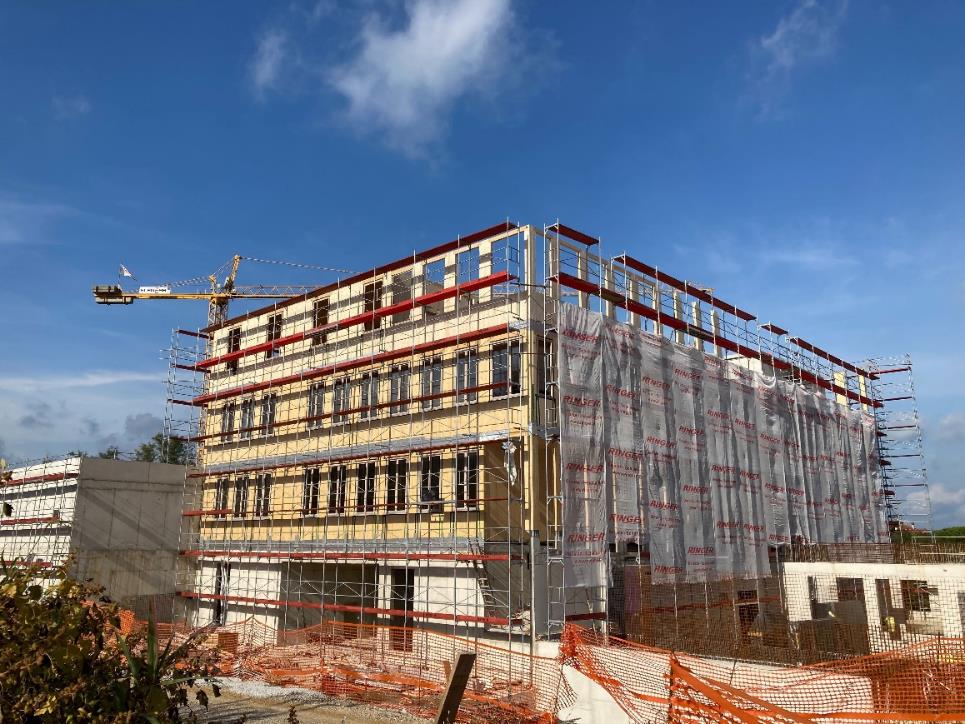 Figure 1: Construction phase of a buildingFollow this pattern for tables.Table 1: Bill of quantitiesAcknowledgment: The authors gratefully acknowledge receiving funding from [funding source, grant number].REFERENCES Hartig, T., Evans, G.W., Jamner, L.D., Davis, D.S., Gärling, T., 2003. Tracking restoration in natural and urban field settings. J. Environ. Psychol. 23, 109–123. https://doi.org/10.1016/S0272-4944(02)00109-3Kaplan, R., Kaplan, S., 1989. The experience of nature: a psychological perspective, 1st ed. Cambridge University Press, Cambridge.Column 1Column 2Column 3Data 1Data 2Data 3